МУНИЦИПАЛЬНОЕ УЧРЕЖДЕНИЕ КУЛЬТУРЫ КАМЕНСКОГО РАЙОНА «МЕЖПОСЕЛЕНЧЕСКАЯ ЦЕНТРАЛЬНАЯ БИБЛИОТЕКА»
ВЕРХНЕГРАЧИНСКИЙ ОТДЕЛ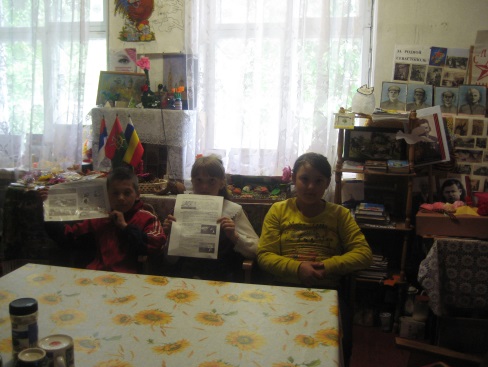 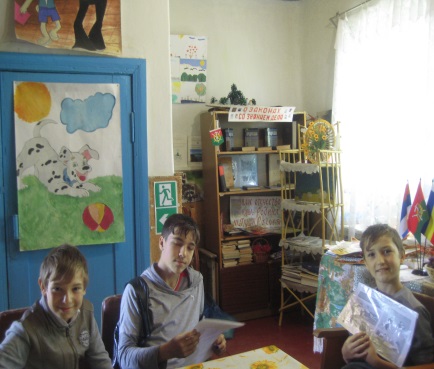 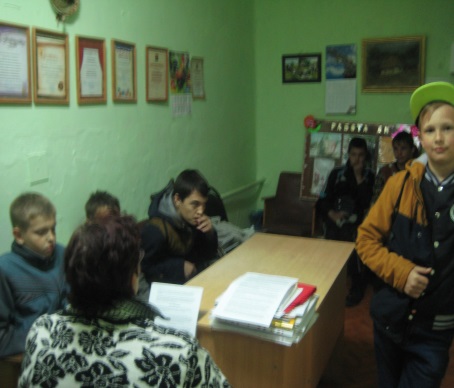 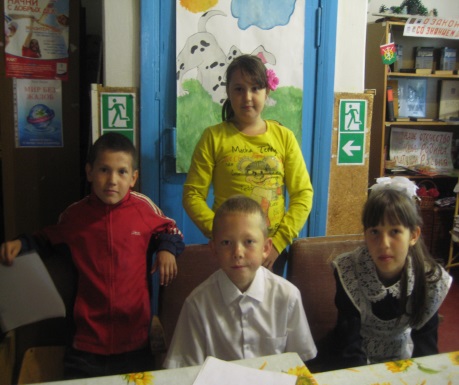 Паспорт массового мероприятия

Дата: 27.05.17 г.-14.00-до 14лет- 37чел.Форма массового мероприятия: час полезной информации
Тема: «Техника безопасности на воде в летний период»Книжная выставка: «Памятки, рекомендательная литература»Место  проведения: библиотека
Схема мероприятия: Вступительное слово заведующего библиотекой о Дне безопасности , для чего и почему он проводится.Рассказ о правилах поведения  и техникой безопасности  на водоемах  при купании в летний период. Знакомство учащихся с основными спасательными средствами. Оказание помощи в выработке навыков осторожного купания.
Разговор о значении воды в жизни человека.Презентация «Безопасность на воде» на компьютере.Стихотворение «Физкультминутка»Памятки поведения на воде.Заведующий отделом          Максименцева Г.А.